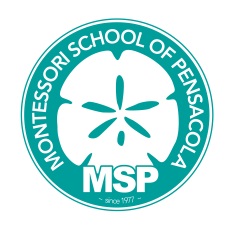 NEW Student Application Fee:Early Childhood	$50.00 (1st Child)	$25.00 (2nd/Additional Child)Elementary/Middle	$100.00 (1st Child)	$50.00 (2nd/Additional Child)ANNUAL Registration Fee:Application and Registration Fees are Non-transferable and Non-refundableAll monthly payments listed below are only valid for 9 month payment plans – August ‘15–April ’16.ENTRY (18 months - 3 years)PRESCHOOL (3 yr-5 yr)*Additional fee if not M/W/F  scheduleKINDERGARTEN / ELEMENTARY / MIDDLESchool Year Total does not include pre and post planning weeks, conference days, vacation weeks or summer.  Extended day is available 7 a.m. – 5:30 p.m.   (See Extended Care Form for prices.)Payment Options:DISCOUNTS  ARE  AVAILABLE  ONLY  WITH  AUTOMATIC  DRAFT  ENROLLMENT (ACH)Annual		Due with registration			$200.00 discount (5 day), $100 discount (2 or 3 day)	Semi-annual 	Due with registration  and  Nov. 1 	$150.00 discount (5 day), $75 discount (2 or 3 day)	Monthly		Due on first of month			$10 discount/mo (5 day), $5 discount/mo (2 or 3 day)		A $30.00 late fee will be assessed on the 6th.Sibling discounts available:    (ACH   NOT   REQUIRED)   2nd child – 10%    3rd /additional child – 15%                   8/12/15LEVEL1ST CHILD2ND CHILD3RD CHILDADDITIONALENTRY$250$200$150$100PRESCHOOL$250$200$150$100KINDERGARTEN$300$225$150$100ELEMENTARY/MIDDLE$400$300$200$100OPTIONS2 DAYS(T, TH)2 DAYS(T, TH)3 DAYS(M,W,F)*3 DAYS(M,W,F)*5 DAYS5 DAYSTotalMonthlyTotalMonthlyTotalMonthlyHalf Day  8:00 – 11:30$3840$427$4980$554$7440$827Half Day /Lunchtime     8:00 – 12:00 (Fri-11:30)$4200$467$5340$594$7980$887Full Day     8:00 – 2:30 (Fri -11:30)$5940$660$6660$740$9360$1040OPTIONS2 DAYS(T, TH)2 DAYS(T, TH)3 DAYS(M,W,F)*3 DAYS(M,W,F)*5 DAYS5 DAYSTotalMonthlyTotalMonthlyTotalMonthlyHalf Day: 12th  8:00 – 11:30                MD  8:15 – 11:45  $3420$380$4560$507$6540$727Half Day / Lunchtime:        12th  8:00 – 12:30 (Fri 11:30)        MD  8:15 – 12:45 (Fri 11:45)$4080$454$5160$574$7500$834Full Day:        12th 8:00 – 2:30 (Fri 11:30)        MD  8:15 – 2:45 (Fri 11:45)$5520$614$6180$687$8760$973TotalMonthlyKINDERGARTEN         12th Ave - 8:00 - 2:30 M-TH/ 11:30 Fridays          Mont Dr - 8:15 - 2:45 M-TH/ 11:45 Fridays $9180$1020ELEMENTARY      7:45 – 3:00 M-TH/ 2:00 Fridays$10,680$1187MIDDLE               8:00 – 3:15 M-TH/ 2:15 Fridays$10,680$1187Middle School Trip Fee     non-refundable/non-negotiable$1200$134Middle School Book Fee    due upon registration$75